Publicado en Madrid el 30/06/2020 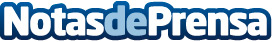 Isabel Coma presenta su primera novela: 'El marido de Carlota'Situada en la posguerra, la historia cuenta la vida de un matrimonio en donde el marido comienza a padecer una cojera sin motivo aparenteDatos de contacto:Editorial TregolamServicios editoriales919 393 317Nota de prensa publicada en: https://www.notasdeprensa.es/isabel-coma-presenta-su-primera-novela-el Categorias: Nacional Literatura http://www.notasdeprensa.es